Bekh Vitaliy VyacheslavovichExperience:Position applied for: Motorman 1st classDate of birth: 10.08.1993 (age: 24)Citizenship: UkraineResidence permit in Ukraine: NoCountry of residence: UkraineCity of residence: OdessaContact Tel. No: +38 (048) 422-34-07 / +38 (093) 982-85-46E-Mail: vitaliy.bekh@mail.ruU.S. visa: NoE.U. visa: NoUkrainian biometric international passport: Not specifiedDate available from: 02.08.2014English knowledge: ModerateMinimum salary: 1100 $ per monthPositionFrom / ToVessel nameVessel typeDWTMEBHPFlagShipownerCrewing3rd Engineer12.04.2014-21.05.2014TerveGeneral Cargo6500B&W3230PanamaTGS SHIPPING SERVICES LTDMotorman 1st class02.11.2013-11.04.2014TerveGeneral Cargo6500B&W3230PanamaTGS SHIPPING SERVICES LTDEngine Cadet20.07.2012-01.02.2013Gennadiy SavelyevASD Tug â Azimuth Stern Drive Tug450Caterpillar4200UkrainePort YuzhnyPort Yuzhny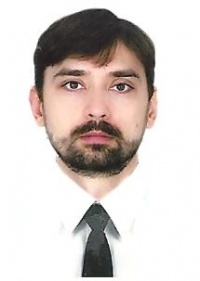 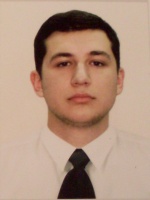 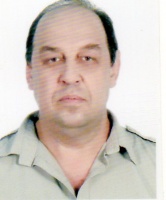 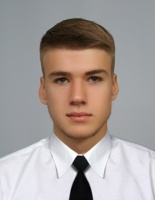 